Guide for the Evaluation of Survey proposals submitted to REPEM DefinitiveV1 – 29.10.19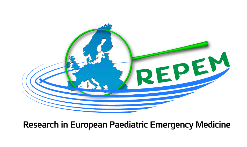 RelevanceImportance of the subject to PEM (how will achieved aims improve patient care, outcome meaningful for future studies/plans) Relevance for REPEM (Innovative/additional value to current knowledge, congruent with REPEM research agenda, is REPEM the right group, awareness of ongoing/planned studies conflicting with this proposal)Priorities REPEM: conditions: sepsis, fever, resp infections and trauma, domains biomarkers, risk stratification, practice variationOverall qualityQuality Survey development methodologyQuality Survey contentConsider: Clarity, length, flowFeasibility Consider: Objectives to be achieved, Realistic phasing/timetable, Realistic number of institutes, recruitment of participants planExpected participation of REPEM partners (interest/workload); is the survey outcome dependent on the number of REPEM sites?Project/ research group Consider: Relevant expertise, Familiarity with research area, Prior activities and productsBudget/Funding:  Survey title:Year:Submissionstage:First submission / revised – second stage submission (*indicate what is applicable)Reviewer:Reviewer’s disclosure Please disclose any relations with the research group or the topic for recent projects and whether this may have influenced your judgementVery goodGoodFairSufficientPoorVery goodGoodFairSufficientPoorVery goodGoodFairSufficientPoorVery goodGoodFairSufficientPoorVery goodGoodFairSufficientPoorVery goodGoodFairSufficientPoorObtainedNot obtained but essentialNot essential